    St Day Parish CouncilAgenda for the Meeting of the Parish Council to be held on Monday 12th February, 2018, in the Mills Street Community Room.ApologiesDeclarations of Personal and Prejudicial Interests relating to items on the agenda and the details thereof3.	Public Participation (to be limited to 15 minutes)4.	Police reportCornwall Councillor’s reportConfirmation of the Minutes of the meeting held on Monday 08th January, 20187.	Matters arisinga.	Town regenerationFootpathsPublic transport & bus sheltersPlay areas & gardense.	Surgery facilitiesf.	Empty propertiesg.	Burial ground and churchyardh.	St Day Old Churchi.	Speedwatchj.	Neighbourhood Development Plank.	Minor works committeel. 	Donations & preparations for 2018/19m.	Boundaries revision8.	Correspondence receiveda.	from CC re car parking proposal, 2018 off-street parking orderb.	from Tregullow Freemasons Lodge - donationc.	from M Rudolph re highway mattersd.	from C King re forming of a playgroupe.	from L Sedgeman re pedestrians on the St Day/Redruth roadf.	from Reed Employment re Work Routes9.	Planning 10.	Accounts11.	Traffic and roads12.	Meeting reports13.	To set a date for the Annual Parish Meeting.14.	Date of the next meeting   Stephen Edwards,Parish Clerk. 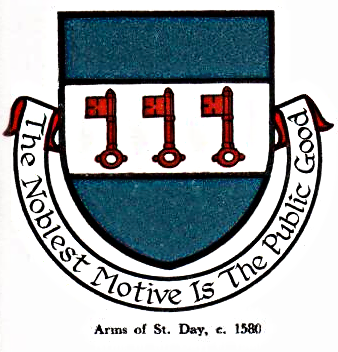 